Somerset Wildlife Trust  			         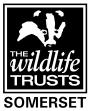 https://www.somersetwildlife.org/Somerset Nature ConnectionsSomerset Nature Connections project aims to tackle some of the barriers that prevent people experiencing the health and wellbeing benefits of Somerset’s spectacular natural environment.https://www.somersetwildlife.org/wildlife/nature-wellbeing/somerset-nature-connectionsFREE Nature and Wellbeing Course in the Quantocks AONBThis 6 week course will be running weekly on a Tuesday from 22nd February until Tuesday 29th Marh from 10am until 2pm. Sessions will be held at various locations across the AONB.We'll explore the 5 Pathways to Nature Connectedness; these are: contact, beauty, emotion, compassion and meaning. This course is for you if you are feeling socially isolated and/or are experiencing mild to moderate depression, low mood, anxiety or stress. All activities have been fully Covid risk assessed and group sizes will be limited.https://www.somersetwildlife.org/media/5344FREE Nature and Wellbeing Course in the Mendips AONBThis 6 week course will be running weekly on a Wednesday from 23rd February until Wednesday 30th March from 10am until 2.30pm. Sessions will be held at various locations across the AONB.We'll explore the 5 Pathways to Nature Connectedness; these are: contact, beauty, emotion, compassion and meaning. This course is for you if you are feeling socially isolated and/or are experiencing mild to moderate depression, low mood, anxiety or stress. All activities have been fully Covid risk assessed and group sizes will be limited. https://www.somersetwildlife.org/media/5345FREE Nature and Wellbeing Course in the Blackdowns AONBThis 6 week course will be running weekly on a Thursday 24th February until 31st March from 10am until 2.30pm. Sessions will be held at Newhaven Coppice.We'll explore the 5 Pathways to Nature Connectedness; these are: contact, beauty, emotion, compassion and meaning. This course is for you if you are feeling socially isolated and/or are experiencing mild to moderate depression, low mood, anxiety or stress. All activities have been fully Covid risk assessed and group sizes will be limited. https://www.somersetwildlife.org/media/5346